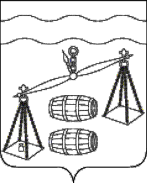 КАЛУЖСКАЯ ОБЛАСТЬСУХИНИЧСКИЙ РАЙОНСЕЛЬСКАЯ ДУМАСЕЛЬСКОГО ПОСЕЛЕНИЯ«СЕЛО ШЛИППОВО»Р Е Ш Е Н И Еот 29 апреля 2020 года                                                                                          № 175Об  утверждении  отчета  об исполнениибюджета сельского поселения «Село Шлиппово» за 2019 год        Рассмотрев протокол публичных слушаний по отчету об исполнении бюджета сельского поселения «Село Шлиппово» за 2019 год, Сельская Дума сельского поселения «Село Шлиппово», РЕШИЛА:        1. Утвердить отчет об исполнении бюджета  сельского поселения «Село Шлиппово» за 2019 год по доходам в сумме 6208835 рублей 87 копеек, расходам 6726600 рублей 22 копейки и с дефицитом бюджета в сумме 517764 рубля 35 копеек.        2. Утвердить исполнение доходов бюджета сельского поселения «Село Шлиппово» за 2019 год по кодам классификации доходов бюджетов (приложение №1).       3. Утвердить исполнение расходов бюджета  сельского поселения «Село Шлиппово» за 2019 год  по ведомственной структуре расходов (приложение №2).       4. Утвердить исполнение расходов бюджета сельского поселения «Село Шлиппово» за 2019 год по разделам и подразделам  классификации расходов бюджетов (приложение №3).       5. Утвердить исполнение источников финансирования дефицита бюджета сельского поселения «Село Шлиппово» за 2019 год по кодам классификации источников финансирования дефицитов бюджетов (приложение №4).      6. Настоящее решение вступает в силу с момента его подписания и подлежит обнародованию.      7. Контроль за исполнением настоящего решения возложить на администрацию сельского поселения «Село Шлиппово».Глава сельского поселения«Село Шлиппово»                                                                   Х. И. Триандафилиди